ABRAHAM BALTAZAR CÁRDENAS  Auxiliar Administrativo DDatos Institucionales 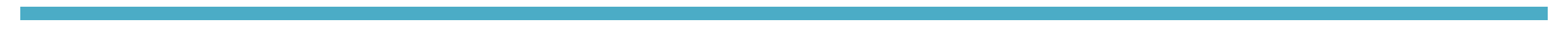 Nombre: H. AYUNTAMIENTO DE ZAPOTLAN EL GRANDE, Jal.Departamento: Educación Municipal Teléfono: 341- 5752500Domicilio: Federico  del Toro # 138 Correo electrónico: educacionmunicipal@gmail.comDatos Académicos Lic. En Administración de Empresas y Maestría en educación e Intervención En la Práctica EducativaInstituto Tecnológico Regional de Ciudad Guzmán Y Centro Regional de Educación NormalLicenciatura Titulo en maestría CertificadoExperiencia Laboral 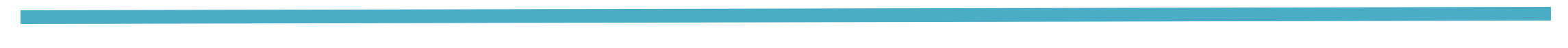 Servidor Público en el Municipio de Zapotlán el Grande, Jalisco desde el 29 de marzo de 1999Constructora Pacifico; manejo de personal y Pago de Nómina, Docencia en escuelas descentralizadas  DEL 16 DE NOVIEMBRE  DE 1984 AL 31 DE SEPTIEMBRE DE 2014ESCUELA SECUNDARIA TECNICA 66 EN SAN SEBATIAN DEL SUR JALISCOESCUELA SECUNDARIA TECNICA 96 EN EL RINCON MUNICIPIO SAPOTILTIC JALISCOLogros destacados: Aprendizaje en Manejo de personal, Compras,  Programas de apoyo y logísticasCursos y DiplomadosDiplomado en relaciones Humanas actualización académica. Código de ética